Jumlah Cuti Gantian Yang Layak	: _________________________________________	Tandatangan Kerani Cuti		: _________________________________________Kepada		: ___________________________________________________________________		  ___________________________________________________________________Melalui		: ___________________________________________________________________		 ____________________________________________________________________Saya _____________________________________________________________ memohon * Cuti Gantian/ Keluar Pejabat selama _______________ * hari/ jam mulai jam _________ hingga ___________ pada ____________ hingga _________________.Tujuan 	:_________________________________________________________________________________UNTUK KEGUNAAN KUASA YANG MELULUSKANCUTI DILULUSKAN/ TIDAK DILULUSKANTandatangan		:	______________________________Cop Jawatan		:	______________________________Tarikh			:	______________________________UNTUK KEGUNAAN KERANI CUTIPermohonan *Cuti Gantian/ Keluar Pejabat adalah *diluluskan selama ___________ hari/ jam mulai jam ____________ hingga ____________ pada ______________ hingga ______________.Baki Cuti Gantian	 	:	___________________________ Tandatangan		:	___________________________Tarikh			:	___________________________Catatan Rujukan:Surat Edaran JPA Peraturan Mengenai Kebenaran Untuk Meninggalkan Pejabat Dalam Waktu Bekerja di Bawah Perintah Am 5 Bab G – Mematuhi Waktu Bekerja bertarikh 9 Disember 2009, Rujukan : JPA (SARAAN) (S) 1619 Klt.16 (7)Pekeliling Pentadbiran UTM Bil.16/2011 bertarikh 28 April 2011, Rujukan UTM.J.02.02/10.12/2 (58)Sila Lampirkan Surat Arahan Bertugas/ Ringkasan Kerja Lebih MasaKepada 		: _________________________________________________________			  _________________________________________________________Melalui	 	: _________________________________________________________		  _________________________________________________________	Saudara,TUNTUTAN CUTI GANTIAN/KELUAR PEJABAT KERANA BEKERJA LEBIH MASASukacita saya merujuk kepada perkara di atas.2.	Bersama ini dikemukakan tuntutan cuti gantian bagi kerja-kerja lebih masa yang telah saya lakukan sepanjang bulan __________________. Butir-butir terperinci kerja lebih masa saya adalah seperti berikut:-3.	Kelulusan saudara dalam hal ini saya dahului dengan ucapan terima kasih.Sekian.Yang benar,						  DILULUSKAN/TIDAK DILULUSKANNama 		: Jawatan		: (Sila buat lampiran sekiranya ruangan yang disediakan tidak mencukupi)TUNTUTAN CUTI GANTIAN/KELUAR PEJABAT KERANA BEKERJA LEBIH MASASukacita saya merujuk kepada perkara di atas.2.	Bersama ini dikemukakan tuntutan cuti gantian bagi kerja-kerja lebih masa yang telah saya lakukan sepanjang bulan __________________. Butir-butir terperinci kerja lebih masa saya adalah seperti berikut:-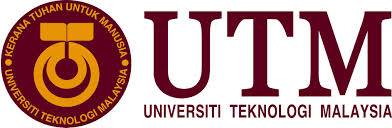 PEJABAT TIMBALAN NAIB CANSELOR (AKADEMIK & ANTARABANGSA)No. Borang Edisi : 1Tarikh K/Kuasa : 17 Ogos 2015Muka Surat :BORANG PERMOHONANCUTI GANTIAN/ KELUAR PEJABATNo. Borang Edisi : 1Tarikh K/Kuasa : 17 Ogos 2015Muka Surat :Alamat semasa bercuti :Tandatangan:_____________________________________________________________________Jawatan:_____________________________________________________________________No. Pekerja:________________________Telefon : _____________________________________Tarikh :________________________PEJABAT TIMBALAN NAIB CANSELOR (AKADEMIK & ANTARABANGSA)No. Borang Edisi : 1Tarikh K/Kuasa : 17 Ogos 2015Muka Surat :BORANG PERMOHONANCUTI GANTIAN/ KELUAR PEJABATNo. Borang Edisi : 1Tarikh K/Kuasa : 17 Ogos 2015Muka Surat :TARIKHPERKARAMASAMULAMASA TAMATJUMLAHJUMLAH KESELURUHANJUMLAH KESELURUHANJUMLAH KESELURUHANJUMLAH KESELURUHANJUMLAH DIAMBILJUMLAH DIAMBILJUMLAH DIAMBILJUMLAH DIAMBILTARIKHPERKARAMASA MULAMASA TAMATJUMLAH